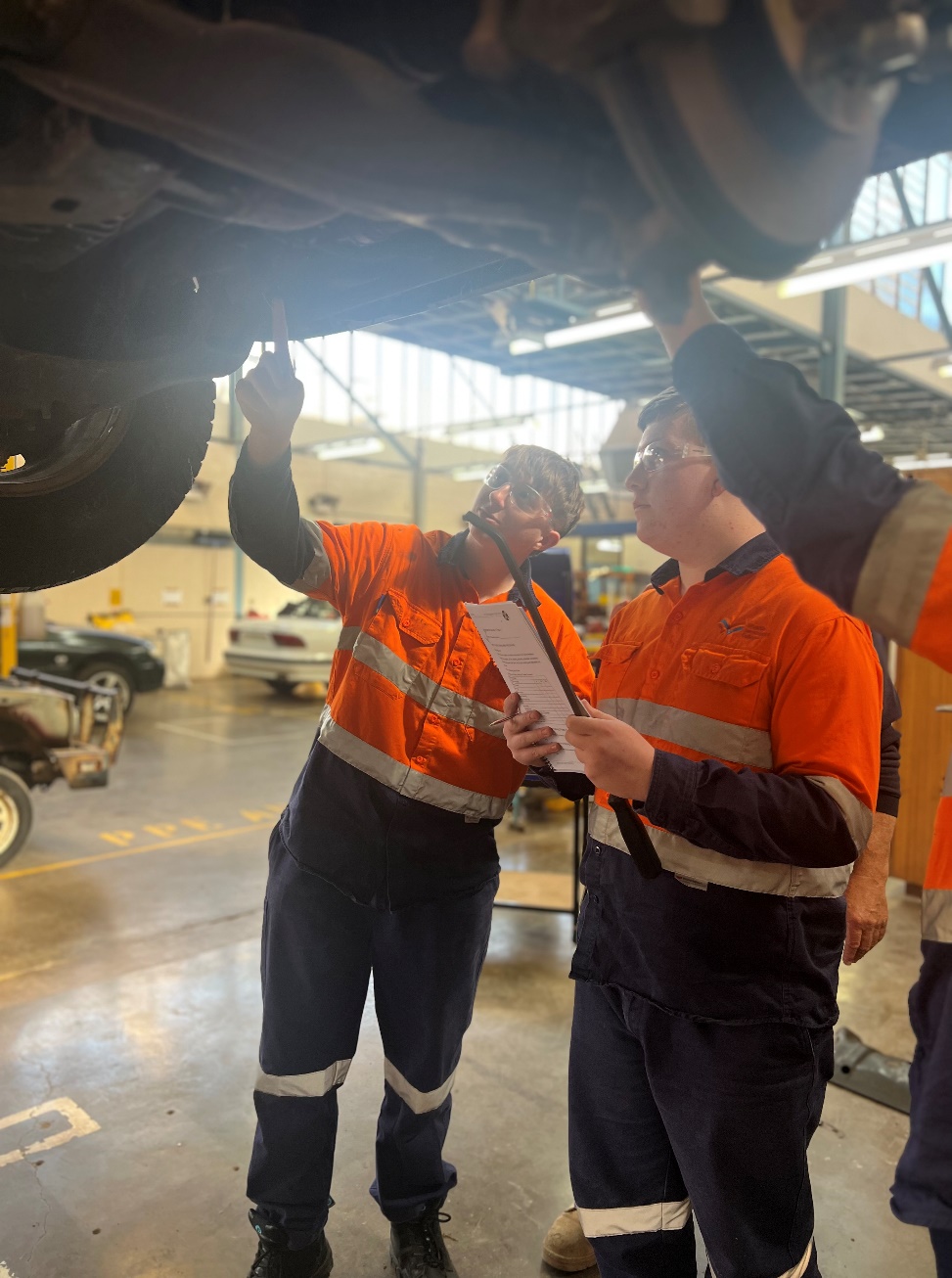 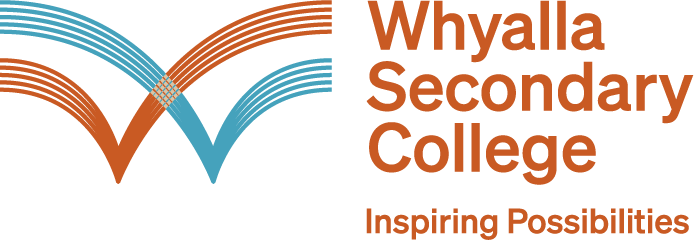 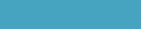 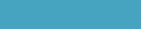 ACEEAutomotive, Construction, Electrotechnology,EngineeringDescription:ACEE is a specialist Industry Pathways Program (IPP) for students interested in one of the following careers:Automotive: Light Vehicle and DieselConstruction: Building, Carpentry, Cabinet Making and BricklayingCivil Construction: Mining, Mineral Exploration, Drilling and ConstructionElectrotechnology: ElectricianEngineering: Boiler Maker, Fitter & Turner and Metal Fabrication The program is designed to provide students with the skills, experience and capabilities to increase employment/School-Based Apprenticeship opportunities, through a project-based learning approach. Students will engage in community projects and work placements.Entry requirements:Pass grade in year 10 EIF (Exploring Identities and Futures), English and MathsC grade average in subjects80% attendancePositive behaviour for learning within schoolSuccessful participation in the VETRO (VET Readiness Orientation)Evidence of Industry Immersion exploring the identified pathwaySigning of the Code of ConductCompletion of enrolment forms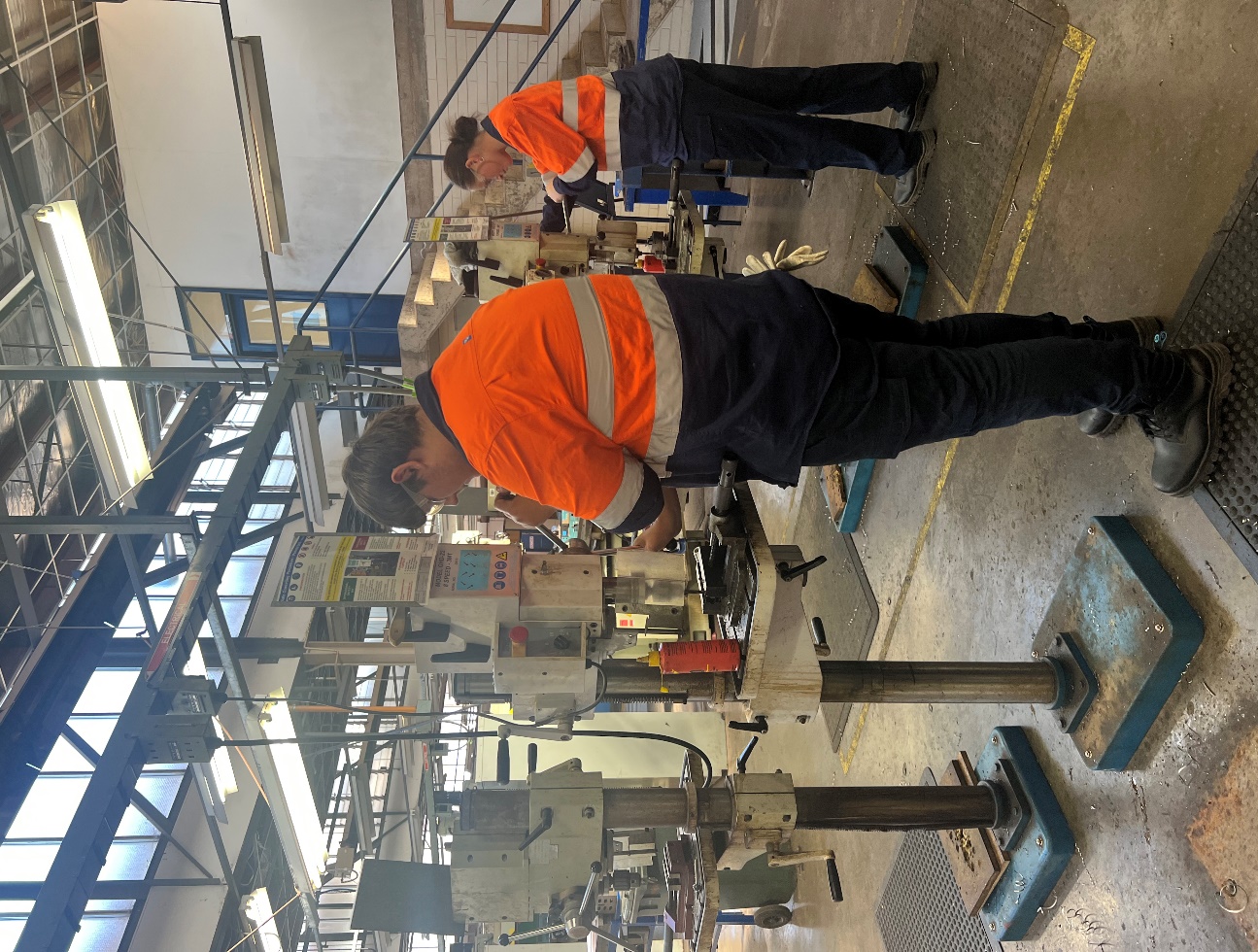 Participate in interview application process                                                                                     Entry requirements at the discretion of the collegeSACE/ATAR attainment:Estimated 50 VET credits at SACE Stage 1.This IPP course cannot be used to gain an ATAR.Anticipated VET duration: 12 monthsVET Certificates are subject to change depending on RTO scope.Curriculum on OfferCurriculum on OfferACEE Year 1 (year 11)ACEE Year 1 (year 11)1  Essential English2Essential / General Mathematics 3Material Solutions (Technologies)4Integrated Leaning (Physics, Business, Health/Fitness)5Community Studies6AIF (Activating Identities and Futures)7  VET stream:   Certificate II in Automotive  Certificate II in Construction  Certificate II in Electro-technology  Certificate II in Engineering (welder/fitter)  Certificate II in Resources and Infrastructure Work Preparation (Civil Construction)ACEE Year 2 (year 12) (Non ATAR)ACEE Year 2 (year 12) (Non ATAR)1Integrated Learning (Health/Fitness)2Material Solutions (Technologies)3Community Connections (Workplace Practices)4  Mentoring5  Study6VET stream: Certificate II in AutomotiveCertificate II in ConstructionCertificate II in Electro-technologyCertificate II in Engineering (welder/fitter)Certificate II in Resources and Infrastructure Work Preparation (Civil Construction)Or  Study